TODAY’S DATESocial Security Administration
       714 N. Iron Bridge Way, Suite 100
       Spokane, WA 99202To: Social Security Administration OfficialSTUDENT FULL NAME (as listed in passport) is a full-time F-1 visa student who is permitted to work on campus at Whitworth University. On-campus employment is limited to 20 hours per week while school is in session, and can be full-time, up to 40 hours per week, during official school break periods.

STUDENT FULL NAME has been hired by Whitworth University to work for DEPARTMENT/OFFICE NAME in the position of POSITION TITLE with a start date of DATE.Employment details
NAME OF SUPERVISOR, SUPERVISOR’S TITLE
NAME OF DEPARTMENT/OFFICE
SUPERVISOR’S WHITWORTH PHONE NUMBER________________________________________________
(Signature of Sodexo supervisor endorsing employment)[Whitworth University EIN#: 91-0473310]
Thank you for your support with this student’s SSN application.Regards,


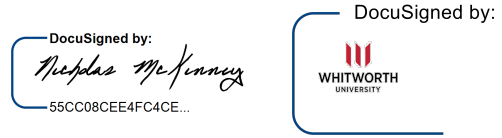 Nicholas McKinneyDesignated School Official (DSO)Office of International Education | Whitworth University300 W. Hawthorne Road | Spokane, WA 99251nmckinney@whitworth.edu | 509.777.4596